2 В и 2 Г клас 				Домашна работа – 24 учебна седм.       ЛитератураМоля, упражнявайте наизуст стихотворението „Родна стряха“ на стр. 15 от Читанката. Ще го казваме в края на учебната година. Моля, прочетете разказа „Най-хубавото птиче“ от Георги Райчев на стр. 96.Моля, отговорете на въпроса, като използвате цяло изречение и запишете отговора в малките тетрадки с широки редове:Защо враната казала на лястовицата, че по-хубаво от своето птиче не видяла?Български езикЗа отсъстващите или забравилите, може да прочетете преговора от тетрадките си, от написаното по-долу и/или да гледате клипчето от тук:https://www.youtube.com/watch?v=f1Vg7q30nAMНека си припомним частите на речта.Моля, направете упражнения 3, 5 и 6 на стр. 52-53 от Тетрадка № 1.ПесниМоля, практикувайте песента „Де е България“ от този линк: https://www.youtube.com/watch?v=P4FIoa1edW0Моля, практикувайте песента „Втори клас“:https://www.youtube.com/watch?v=bvrdXNIDeKQХубаво е да ги заучим отсега, защото ще ги изпълним на тържеството в края на учебната година. По желание принтирайте и оцветете рисунката на следващата страница.ВЕСЕЛА ВАКАНЦИЯ !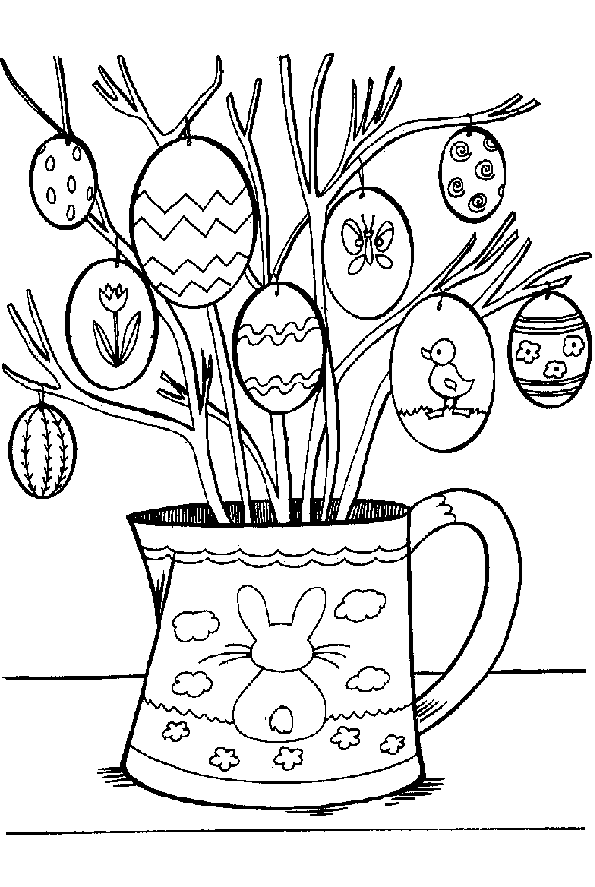 